Підстава: пункт 4-1 постанови Кабінету Міністрів України від 11 жовтня 2016 року № 710 «Про ефективне використання державних коштів» Обґрунтування на виконання вимог Постанови КМУ від 11.10.2016 № 710:Враховуючи зазначене, замовник прийняв рішення стосовно застосування таких технічних та якісних характеристик предмета закупівлі:специфікація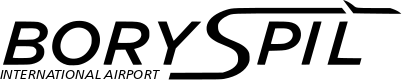 ДЕРЖАВНЕ ПІДПРИЄМСТВО«МІЖНАРОДНИЙ АЕРОПОРТ «БОРИСПІЛЬ» 08300, Україна, Київська обл., Бориспільський район, село Гора, вулиця Бориспіль -7, код 20572069, юридична особа/ суб'єкт господарювання, який здійснює діяльність в окремих сферах господарювання, зазначених у п. 4 ч.1 ст. 2 Закону України «Про публічні закупівлі»Обґрунтування технічних та якісних характеристик предмета закупівлі та очікуваної вартості предмета закупівліОбґрунтування технічних та якісних характеристик предмета закупівлі та очікуваної вартості предмета закупівліПункт КошторисуНазва предмета закупівлі із зазначенням коду за Єдиним закупівельним словникомОчікувана вартість предмета закупівлі згідно річного плану закупівельОчікувана вартість предмета закупівлі згідно ОГОЛОШЕННЯ про проведення відкритих торгівІдентифікатор процедури закупівліп.9.15 (2023)Насоси та їх частини, код ДК 021:2015 - 42120000-6 - Насоси та компресори93 636,00 грн. з ПДВ78 030,00грн. без ПДВ UA-2023-02-07-013239-a1Обґрунтування технічних та якісних характеристик предмета закупівліВизначення потреби в закупівлі: Закупівля товару зумовлена необхідністю заміни обладнання, непридатного для використання та для виконання ремонтних робіт циркуляційного насосу.Обґрунтування технічних та якісних характеристик предмета закупівлі: Якісні та технічні характеристики предмета закупівлі визначені з урахуванням реальних потреб підприємства та оптимального співвідношення ціни та якості.Замовник здійснює закупівлю даного товару, оскільки він за своїми якісними та технічними характеристиками найбільше відповідатиме вимогам та потребам замовника.2Обґрунтування очікуваної вартості предмета закупівліОбґрунтування очікуваної вартості предмета закупівлі: Визначення очікуваної вартості предмета закупівлі обумовлено статистичним аналізом загальнодоступної інформації про ціну предмета закупівлі на підставі затвердженої центральним органом виконавчої влади, що забезпечує формування та реалізує державну політику у сфері публічних закупівель, примірної методики визначення очікуваної вартості предмета закупівлі, затвердженої наказом Міністерства розвитку економіки, торгівлі та сільського господарства України від 18.02.2020 № 275.Розрахунок очікуваної вартості предмета закупівлі здійснено відповідно до Положення «Про порядок визначення очікуваної вартості предмета закупівлі» від 17.05.2022 №50-06-1.Обґрунтування обсягів закупівлі: Обсяги визначено відповідно до потреби.3Інша інформаціяСпосіб проведення моніторингу ринкуБуло проведено моніторинг ринку, направлено запити підприємствам, що постачають відповідну продукцію на наступні електронні пошти:- ТОВ "РОМАКСПРОМ" - romaxprom01@gmail.com- ТОВ "ГРУНДФОС УКРАЇНА" - ukraine@grundfos.com.- ТОВ «ВІК-XXI» - office@vik21.com.ua- ТОВ «ВІНДЕЛС» windels400@gmail.com- ТОВ "ХАРДКОР" - hardcoretov@gmail.comПропозиції, отримані на запити, а також подану ТОВ "ІНЖИНІРИНГОВІ СИСТЕМИ" під час проведення закупівлі за номером ID: UA-2022-11-17-013131-a, використані для проведення аналізу ринку.№ п/пНайменування ТоваруМодель, марка, інша інформація, що ідентифікує товарОд.вим.К-стьТехнічні та якісні характеристики предмета закупівлі1Цифровий дозувальний насосGRUNDFO S DDC 6-10 (97721563)абоеквівалентшт2Номінальна потужність P2 22 Вт Продуктивність max: 6 – 12 л/год (Учасник повинен вказати конкретний показник)Напруга живлення: 1 x 100-240 ВДіапазон температури навколишнього середовища: 0...45 °C або -5…40°C (Учасник повинен вказати конкретний діапазон)Макс. робочий тиск: 10 бар або 12 бар (Учасник повинен вказати конкретний показник)Вхід насоса, мм: 4/6, 6/9, 6/12, 9/12 (Учасник повинен вказати конкретний показник, якщо це доцільно)Вихід насоса, мм: 4/6, 6/9, 6/12, 9/12 (Учасник повинен вказати конкретний показник, якщо це доцільно)Макс. висота всмоктування під час роботи 6 мМакс. висота всмоктування при заливанні 2 м2Сальникове ущільненняD22KIT SEAL VBEGG+ - RINA EPDMКаталожний № KL01AASабоеквівалентшт1Матеріал резини: EPDMМатеріали пар тертя: CAR/CERДіаметр валу: 22 ммТемпература: до +120ºС.Сфера застосування: насос Lowara FCE 65-125/05